Publicado en Vigo el 05/12/2017 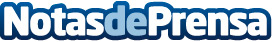 4 nuevas Startups en línea de salida tras el 3DSVigoMar17Durante este fin de semana se ha celebrado en el Centro de visitantes del Parque Nacional de las Islas Atlánticas – Edificio Cambón la 3ª edición de 3DayStartup Vigo, en el que estudiantes de diferentes universidades del país han tenido que asumir el reto de crear su empresa en sólo 3 tres díasDatos de contacto:Maruxa Álvarez620 954 744Nota de prensa publicada en: https://www.notasdeprensa.es/4-nuevas-startups-en-linea-de-salida-tras-el_1 Categorias: Galicia Emprendedores Recursos humanos Universidades http://www.notasdeprensa.es